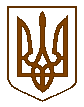 СЛАВУТСЬКА    МІСЬКА    РАДАХМЕЛЬНИЦЬКОЇ    ОБЛАСТІР І Ш Е Н Н Я22 сесії міської ради  VІІІ скликанняПро надання згоди Управлінню освітиВиконавчого комітету Славутської міськоїради на списання комунального майнаРозглянувши звернення начальника Управління освіти Виконавчого комітету Славутської міської ради Ельміри ПЕРЕПЕЛИЦІ від 04.10.2022 р. № 23.01-27/405 щодо надання згоди на списання з балансу управління освіти транспортного засобу, враховуючи його фізичну зношеність, застарілість та непридатність для подальшого використання, беручи до уваги техніко-економічне обґрунтування необхідності списання майна, відомість про майно, що пропонується списати, акт інвентаризації майна, що пропонується до списання, акт технічного стану майна, акт невідповідності технічного стану транспортного засобу № 00401-01779-18 від 30.11.2018 р., складений ПП «СЛАВУТА АВТО-КОНТРОЛЬ», з огляду на недоцільність його відчуження у встановленому законодавством порядку, керуючись частиною 5 статті 16, статтею 25, частиною 5 статті 60 Закону України «Про місцеве самоврядування в Україні», відповідно до Порядку списання об’єктів права комунальної власності Славутської міської об’єднаної територіальної громади, затвердженого рішенням Славутської міської ради від 29.11.2019 р. № 10-47/2019 зі змінами, Славутська міська рада ВИРІШИЛА:1. Надати згоду Управлінню освіти Виконавчого комітету Славутської міської ради на списання шляхом ліквідації комунального майна як технічно несправного, фізично зношеного, морально застарілого, непридатного для подальшого використання та відновлення якого є економічно недоцільним, а саме:загального автобуса марки ЛАЗ, модель 695Н, реєстраційний номер ВХ6190ВІ, 1998 року випуску, інвентарний номер № 101510007, первісною балансовою вартістю 39 120,00 грн, залишковою балансовою вартістю 0,00 грн.2. Управлінню освіти Виконавчого комітету Славутської міської ради (Ельміра ПЕРЕПЕЛИЦЯ):2.1. Здійснити списання зазначеного в пункті 1 цього рішення комунального майна згідно з розділом 4 Порядку списання об’єктів права комунальної власності Славутської міської об’єднаної територіальної громади, затвердженого рішенням Славутської міської ради від 29.11.2019 р. № 10-47/2019 зі змінами, а також забезпечити зняття з обліку транспортного засобу у територіальному сервісному центрі МВС України відповідно до чинного законодавства.2.2. У разі наявності придатних для подальшого використання, ремонту іншого обладнання вузлів, деталей, матеріалів та агрегатів, оприбуткувати їх із відображенням на рахунках бухгалтерського обліку згідно з вимогами чинного законодавства. Непридатні для подальшого використання вузли, деталі, матеріали та агрегати оприбуткувати як вторинну сировину (металобрухт тощо).Кошти, отримані в результаті списання майна, перерахувати до бюджету Славутської міської територіальної громади.2.3. У місячний термін після закінчення процедури розбирання, демонтажута оприбуткування майна подати на розгляд Славутської міської ради звіт про списання майна.3. Контроль за виконанням цього рішення покласти на постійну комісію з питань регулювання земельних відносин, екології, комунального майна, приватизації та адміністративно-територіального устрою (Віктор ГАРБАРУК), а організацію його виконання – на заступника міського голови з питань діяльності виконавчих органів ради Людмилу КАЛЮЖНЮК.Міський голова                                                                           Василь СИДОР07 грудня 2022 р.Славута№ 23-22/2022